Restriction Enzyme gels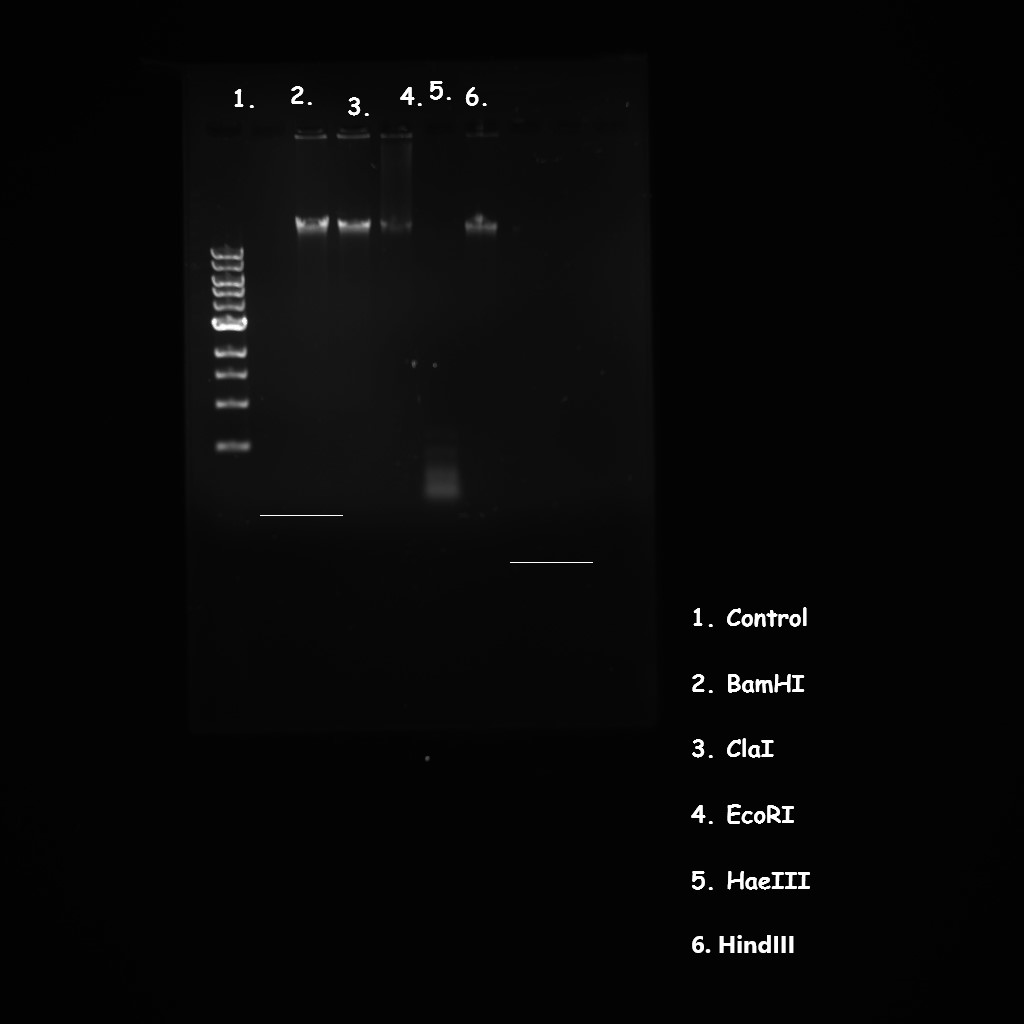 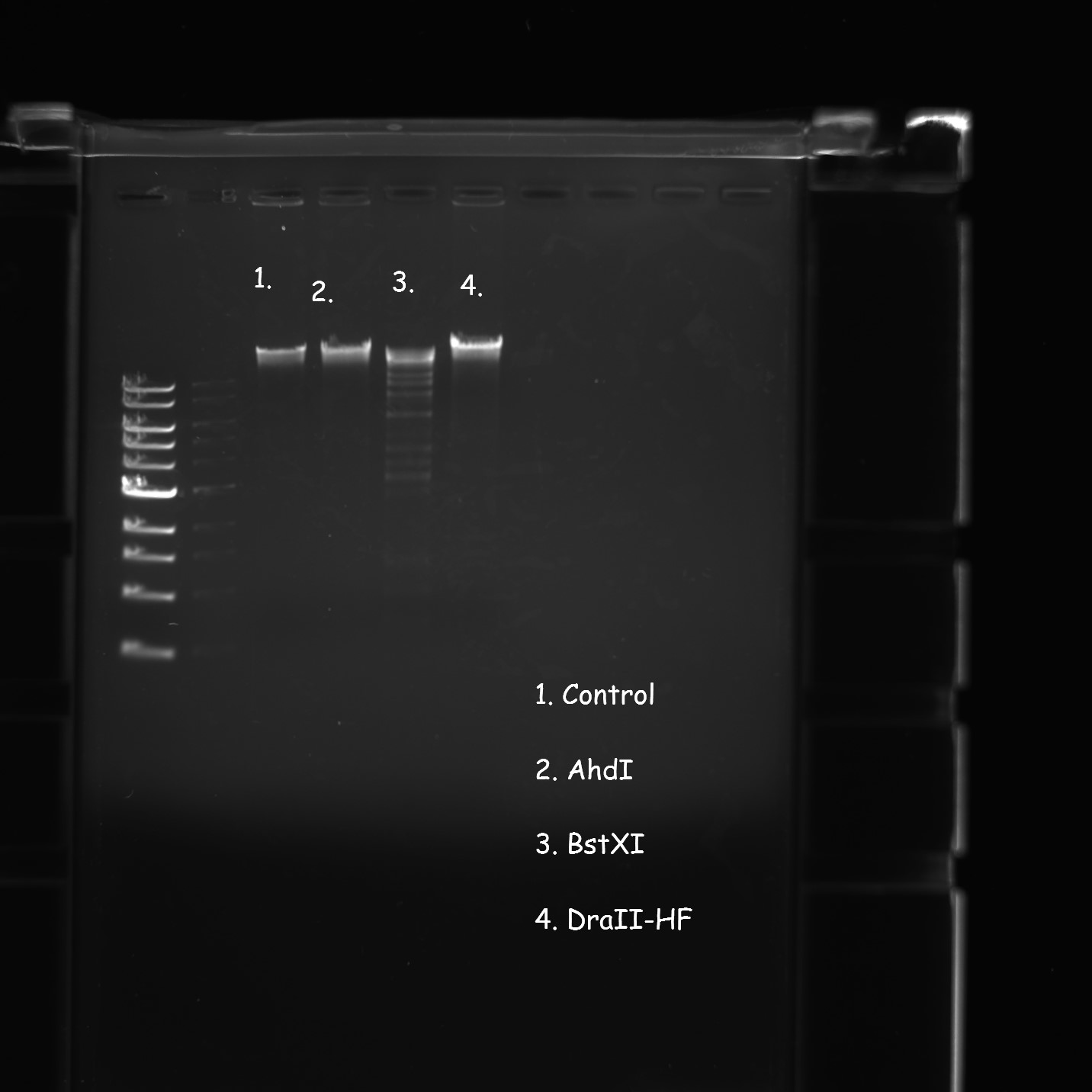 